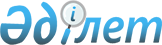 О внесении изменений в приказ Министра юстиции Республики Казахстан от 22 октября 2002 года N 155 "Об утверждении Инструкции по проведению экспертизы и предоставлению права на последующее опубликование официальных текстов нормативных правовых актов Республики Казахстан"
					
			Утративший силу
			
			
		
					Приказ и.о. Министра юстиции Республики Казахстан от 14 декабря 2005 года N 336. Зарегистрирован в Министерстве юстиции Республики Казахстан 29 декабря 2005 года N 4006. Утратил силу приказом Министра юстиции Республики Казахстан от 5 марта 2019 года № 103.
      Сноска. Утратил силу приказом Министра юстиции РК от 05.03.2019 № 103 (вводится в действие со дня его первого официального опубликования).
      В   целях реализации  Закона  Республики Казахстан "О внесении изменений и дополнений в Закон Республики Казахстан "О нормативных правовых актах" по вопросам совершенствования нормотворческой деятельности" от 21 октября 2005 года,  ПРИКАЗЫВАЮ: 
      1.   Внести в  приказ  Министра юстиции Республики Казахстан от 22 октября 2002 года N 155 "Об утверждении Инструкции по проведению экспертизы и предоставлению права на последующее опубликование официальных текстов нормативных правовых актов Республики Казахстан" (зарегистрированного в Реестре государственной регистрации нормативных правовых актов за N 2021, с изменениями и дополнениями, внесенными приказами Министра юстиции Республики Казахстан от 5 сентября 2003 года  N 182 , от 24 мая 2004 года  N 144 ) следующие изменения: 
      в заголовке слова "опубликование официальных" заменить словами "официальное опубликование"; 
      в преамбуле слова "опубликования официальных" заменить словами "официального опубликования"; 
      пункте 1 и пункте 2 слова "опубликование официальных", "опубликования официальных" заменить словами "официальное опубликование", "официального опубликования"; 
      в Инструкции по проведению экспертизы и предоставлению права на последующее опубликование официальных текстов нормативных правовых актов Республики Казахстан, утвержденной указанным приказом: 
      в заголовке слова "опубликование официальных" заменить словами "официальное опубликование"; 
      по всему тексту слова "опубликование официальных", "опубликования официальных", "опубликованию", "опубликование", "опубликование официального" заменить соответственно словами "официальное опубликование", "официального опубликования", "официальному опубликованию", "официальное опубликование", "официальное опубликование"; 
      в форме заявления на получение права на последующее опубликование официальных текстов нормативных правовых актов Республики Казахстан, утвержденной указанным приказом: 
      слова "опубликования официальных", "опубликование официального (-ых)" заменить словами "официального опубликования", "официальное опубликование"; 
      в приложении 1 и 2 к указанной инструкции: 
      слова "опубликование официальных", "опубликование" заменить словами "официальное опубликование". 
      2. Настоящий приказ вводится в действие со дня официального опубликования. 
					© 2012. РГП на ПХВ «Институт законодательства и правовой информации Республики Казахстан» Министерства юстиции Республики Казахстан
				
И.о. Министра юстиции  
Республики Казахстан  